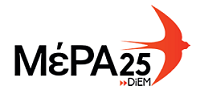 Αθήνα, 8/10/2019Επίκαιρη ΕρώτησηΠρος τον ΠρωθυπουργόΘέμα: «Σύνοδος Ευρωπαϊκού Συμβουλίου Οκτωβρίου: Στάση Πρωθυπουργού της Ελλάδας σχετικά με το Brexit»Κύριε Πρωθυπουργέ,Είναι δεδομένο πως, εάν στη Σύνοδο του Ευρωπαϊκού Συμβουλίου του Οκτωβρίου δεν αποφασιστεί επέκταση της διαδικασίας του Άρθρου 50 της Συνθήκης της Λισαβόνας για την έξοδο του Ηνωμένου Βασιλείου από την Ευρωπαϊκή Ένωση (Brexit), την 31η Οκτωβρίου το Ηνωμένο Βασίλειο θα βρεθεί εκτός ΕΕ. Δεδομένου του μεγάλου κόστους για όλη την Ευρώπη, οικονομικού και θεσμικού, μιας άτακτης εξόδου της Βρετανίας από την ΕΕ, σας ρωτώ τα εξής:Αποδέχεστε ως τετελεσμένο την απαίτηση των διαπραγματευτών της ΕΕ (με επικεφαλής τον κ. Michel Barnier) για την λεγόμενη Ιρλανδική Εγγύηση (Irish Backstop) που απορρίπτει η Βρετανική κυβέρνηση ή θα καλέσετε τους εταίρους μας να δείξουν μεγαλύτερη ευλυγισία; Ποια στάση θα κρατήσετε σε μια πιθανή αίτηση του Βρετανού Πρωθυπουργού για επέκταση της διαδικασίας του Άρθρου 50 που θα του έχει υποβάλει να καταθέσει το Βρετανικό Κοινοβούλιο εναντίον της βούλησής του; Πιο συγκεκριμένα, θα ψηφίσετε υπέρ μιας τέτοιας επέκτασης; Θα θέσετε όρους στη Βρετανική κυβέρνηση και, εάν ναι, ποιοι θα είναι οι όροι αυτοί;Ο ερωτών ΒουλευτήςΓιάνης Βαρουφάκης